Publicado en Granollers el 20/09/2022 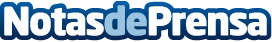 Doctor Energy® se expande para satisfacer la demanda de autoconsumo solarEl autoconsumo fotovoltaico se posiciona como principal solución al aumento de las tarifas eléctricas, superando todas las expectativas de crecimientoDatos de contacto:Albert Pareras699642721Nota de prensa publicada en: https://www.notasdeprensa.es/doctor-energy-se-expande-para-satisfacer-la Categorias: Nacional Sostenibilidad Otras Industrias http://www.notasdeprensa.es